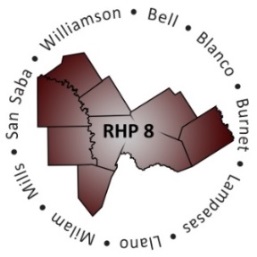 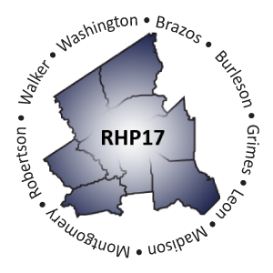 Regional Healthcare Partnerships 8 and 17Joint Monthly Learning Collaborative Webinar                        ATTENDANCEMeeting MinutesWelcome and Introductions/Roll Call  Raise Performance – Focus Area and Open Discussion October Spotlight: The Anchor Teams provided a review of DY7 October Reporting Requirements and Completing DY6 Carryforward.DY6 CarryforwardMilestone M-1: Total QPIProviders must complete and upload one October DY7 QPI Reporting TemplateMilestone M-2: MLIU QPIReported as part of the October DY7 QPI Reporting TemplateDY6 Category 3Providers must and submit October DY7 Category 3 TemplateTemplates must be signed and certifiedDY7 Category A ReportingReported in the Online Reporting System by completing ALL fields on the Category A tabCore Activities Alternative PaymentsCost & SavingsCollaborative ActivitiesDY7 Category B ReportingReported in the Online Reporting System by completing ALL fields on the Category B tabProvider will enter total patient population (Total PPP) and Medicaid/Low-income or uninsured population (MLIU PPP)System will calculate percent MLIU based on reported numbersDY7 Category C ReportingProviders must complete and upload an October DY7 Category C Template even if early baselines have previously been reportedTemplate must be signed and certifiedDY7 Category D ReportingProviders must complete and upload an October DY7 Category D TemplateOpen Discussion:  Participants had an opportunity to pose questions to peers and the Anchor Team related to the requirements for completing October DY7 Reporting following an overview of the reporting process and tips/notes for completing templates. Category AProvider Question: From slide 15: “Each core activity should indicate how improvements will be measured?” Do we need to put a description in each secondary driver and change idea on how we will be measuring?Anchor response: (Read statement from companion) they want you to review and make sure it stats how you are measuring the improvements. Provider Question: Core Activities Progress Update Field, seems redundant. Listing challenges multiple times?Anchor response: Yes some of the reporting is redundant. You are doing it right. You can say though, “As stated above”, and then summarize so you are not copying and pasting. Provider Question: We only have two out of three of our core activities listed in online system, should I just add the missing core activity to the system?Anchor response: We have had this problem with another provider, if you will email me so we can look at it compared to the plan template and then we will probably need to let HHSC know and they will instruct you on what to do and then we can have that email as documentation. Provider Question: If we don’t have a sign-in sheet, we can always go back to you guys to ask for it if we get audited?Anchor response: If you are going to enter in something into the reporting system, we ask that you ask us for the sign-in sheet now. Please give us the date of the event in question and we are happy to send you the materials. Category BProvider Question:  (Modify system definition or Patient Population baseline) Do we need to do this if we have acquired new locations?Anchor response: Once baselines are set, they usually wouldn’t want you to change but we can check with HHSC to see what their guidance is. My instinct is that you would continue using the components that were set when you submitted baselines. Category CProvider Question: We had a measure that was allowed to have a baseline of zero, we have not heard from HHSC for approval, what should we do?Anchor response: If you have pending issues, or outstanding request to HHSC that you need answers to in order to report, please let us know and we will compile a list and send an email from the Anchor to HHSC and see if that gets you an answer. We can also ask the other anchors to see if anyone else has had a similar issue that they have received a response to. Upcoming Events October 12 - 29: Providers can schedule Technical Assistance Calls with Anchor TeamsOctober 23: Last Day for Category 3 or Category C Questions to HHSCOctober 26: Last Day for General Reporting Questions to HHSCOctober 31: October DY7 and DY6 Carryforward Reporting due to HHSCNext Steps & Adjourn RHP 8 and RHP 17 Bimonthly Learning Collaborative Call: November 15, 2018 at 10 a.m.OrganizationName(s)OrganizationName(s)Baylor Scott & White – BrenhamChristopher ValmoresMetroplexBaylor Scott & White – College StationChristopher ValmoresMHMR Authority of Brazos ValleyBill Kelly; Robert ReedBaylor Scott & White – LlanoChristopher ValmoresMontgomery County Public Hospital DistrictAndrew KarrerBaylor Scott & White – Marble FallsChristopher ValmoresSeton Harker HeightsBaylor Scott & White – MemorialChristopher ValmoresSeton Highland LakesLydia LongBell County Public Health DistrictRenee CarterSt. David’s Round Rock Medical CenterLaura WiessBluebonnet TrailsMatt Richardson; Meghan NadolskiSt. Joseph RegionalCasey HilbunBrazos County Health District St. Luke’sWynde PustejoveskyCedar Park Regional Medical CenterShanna Cameron; Zubin KhambattaTexas A&M Physicians Leigh RhodesCentral Counties ServicesJames ArnoldTri-County Behavioral HealthcareCynthia PetersonCollege Station Medical CenterKaitlyn MerrowWashington County EMSConroe Regional Medical Center  & KingwoodShannon EvansWilliamson County and Cities Health DistrictJustine Price; Melissa TungHealth for AllRHP 8 Anchor TeamShawna JilesHuntsville Memorial HospitalMary Beth Meier; Jana EndicottRHP 17 Anchor TeamShayna SpurlinLittle River HealthcareTroy Zinn, Eric WeinrichOther Stakeholders